Name of Committee:	MembershipStatus of Committee:	Standing Committee of D9700 IncObjectives: Membership development and retention is at the heart of the sustainability for the District and all Clubs. Every member is responsible for membership development and retention, as well as the active Club Membership Committee.To prepare and undertake the District Membership-Club Sustainability PlanCommittee Tasks:To promote membership development in clubs within D9700To investigate opportunities for new Clubs within the boundaries of D9700To organise District membership seminars To identify & directly support, in association with the AG, Clubs that are struggling with membershipTo encourage participation in the bi-annual Australian Rotary Conference Meeting Frequency:	As neededReporting:	To the District Governor, through the District BoardFinances and Audit Requirements:	Managed through the District TreasurerCommittee Chair: 	2016 – 2017	Russ MartinName of Program:	Club Visioning and Strategic PlanningStatus:	Tools to assist Clubs to remain focused and sustainableWhat is Visioning: The Club Visioning program involves the participation of most members in a 4 hour workshop to develop a longer term vision and plan for the Club. The workshop develops a consensus of what the Club members wish to do and starts to put together a plan for implementation. D9700 has a team of trained facilitators who can help Presidents with their Club’s longer term planning. Team Tasks:To promote the Club Visioning program to D9700 Clubs To facilitate the Club Visioning program for those Clubs requesting to undertake the programTo provide follow-up assistance to ensure implementation of outcomes in Clubs undertaking the program To make recommendations to the DG and Board on the continuance and resourcing of the programMeeting Frequency:	As neededReporting:	To the District Board through the Director – Membership-Club SustainabilityFinances and Audit Requirements:	Managed through the District TreasurerCoordinator: 	2016 – 2017	John McKenzie Name of Role:	RI Convention Promotion CoordinatorStatus:	Coordinator appointed by District GovernorObjectives: Encourage and promote District Rotarians to attend the year’s Rotary International Convention as a great way to have fun, meet Rotarians from all over the world, hear inspiring speakers and gain a greater appreciation of the internationality of Rotary and the impact that Rotary programs have on people in need.Co-ordinator Task:To promote and coordinate attendance of D9700 Rotarians at the RI World Convention Meeting Frequency:	As neededReporting:	To the District Board through the District Director – Membership-Club SustainabilityFinances and Audit Requirements:	Managed through the District TreasurerCoordinator: 	2016 – 2017	TBA Name of Role:	Friendship Exchange CoordinatorStatus:	Coordinator appointed by District GovernorObjectives of Fellowships: To host and visit with Rotarians around the world. The primary goal is to build greater international understanding and goodwill among Rotarians and their families. As well as experiencing other cultures and making lasting friendships, an exchange may provide opportunities for vocational experiences and developing service projects.Rotary Friendship Exchanges are expected to be reciprocal and can be a team exchange or a visitor exchange.Coordinator Tasks:To promote the Friendship Exchange program to members and Clubs in D9700 To coordinate Friendship exchanges between D9700 and other DistrictsMeeting Frequency:	As neededReporting:	To the District Board through the Director – Membership-Club SustainabilityFinances and Audit Requirements:	Managed through the District TreasurerCoordinator: 	2016 – 2017	TBAName of Role:	Rotary Down Under Merchandise RepresentativeStatus:	RDU is a licensed supplier of RI merchandise and regional Magazine; 	D9700 has a designated Club to undertake this role on behalf of RDU. 	Club is nominated by District GovernorObjectives:To assist in promoting the image of Rotary by facilitating the sale of licensed Rotary merchandiseCoordinator Tasks:To promote the reading and redistribution of the RDU Regional Magazine to Clubs and membersTo promote and coordinate the provision of Rotary merchandise, through Rotary Down Under, to Rotarians and Clubs within D9700Speaking at Rotary Clubs on behalf of RDU Supplies and MagazineMeeting Frequency:	N/AReporting:	To the District Board through the Director – Membership-Club SustainabilityFinances and Audit Requirements:	Sales managed through a separate Club project accountCoordinator: 	2016 – 2017	PDG Ian Tooke, Rotary Club of BlayneyName of Role:	Rotary Fellowships Status:	Rotary Fellowship operate separately to Rotary International and are registered with RI and have Rotarians as members. Coordinators appointed by the District GovernorObjectives: Rotary Fellowships offer Rotarians the opportunity to make friends with others in Rotary who share a common vocation, hobby or recreational interest. Active Fellowships in D9700 and contacts are shown below and for others see:http://www.rotary.org/myrotary/en/document/885Coordinator Tasks:To promote the activities of the Fellowship to Rotarians and Clubs within D9700To be the District liaison and point of contact for national and international Fellowships and RotariansMeeting Frequency:	As neededReporting:	To the District Board through the Director – Membership-Club SustainabilityFinances and Audit Requirements:	Individual Fellowships are responsible for and operate their own financial accountsCoordinators: FlyingLaurie ChapmanWine AppreciationMurray PatersonGolfVacantAntique AutosVacantBirdwatchingVacantCricketVacant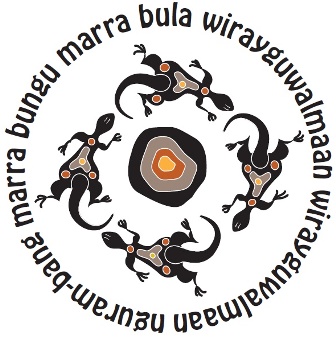 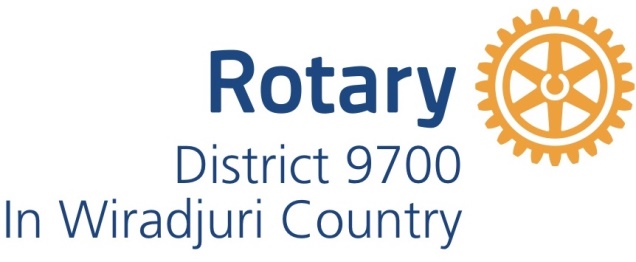 